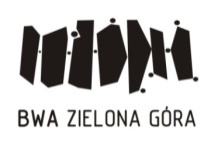 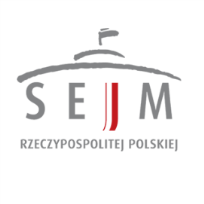 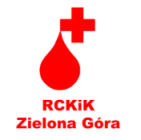 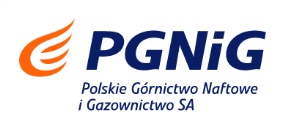 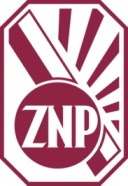 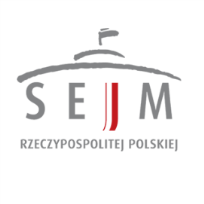 Regulamin41. Wojewódzkiego Konkursu Plastycznego o tematyce Honorowego Krwiodawstwa w formie wypowiedzirysunkowo – malarskiej/ m.in. akwarela, plakatówka/Organizatorzy konkursuLubuski Oddział Okręgowy – Lubuska Okręgowa Rada Honorowego             Krwiodawstwa Polskiego Czerwonego Krzyża w Zielonej Górze.Regionalne Centrum Krwiodawstwa i Krwiolecznictwa w Zielonej GórzePoseł RP – Pan Waldemar SługockiZwiązek Nauczycielstwa Polskiego Zarząd Oddziału w Zielonej GórzeBiuro Wystaw Artystycznych w Zielonej GórzePGNiG S.A. Oddział w Zielonej GórzeUczestnicy i warunki udziału w konkursieuczestnikami konkursu są : uczniowie wszystkich placówek oświatowych województwa lubuskiego oraz dzieci uczęszczające do przedszkoli, świetlic.praca może być wykonana dowolną techniką. Format pracy A-3uczestnik konkursu może nadesłać tylko jedna pracę z naklejoną na odwrocie pracy zgodą na  jej publikacjękażda praca musi zawierać dane:nazwisko i imięadres zamieszkaniapieczątka szkoły, klasa uczestnika konkursuimię nazwisko opiekuna SK PCKPRACE BEZ POWYŻSZYCH DANYCH  NIE BĘDĄ OCENIANEzgodę na publikację, która stanowi załącznik do regulaminu konkursupierwsza ocena powinna nastąpić w szkole/placówceKażda placówka może nadesłać tylko 10 najciekawszych pracNadesłane prace na konkurs pozostają w dyspozycji LOO PCK                        w Zielonej Górze i nie podlegają zwrotowi.prace należy dostarczyć lub przesłać na adres:Lubuski Oddział Okręgowy Polskiego Czerwonego Krzyża65-018 Zielona Góra, ul. Jedności 22btermin nadsyłania prac upływa 20.10.2020r.Nagrody i wyróżnieniaDla uczestników konkursów organizatorzy przewidują nagrody i wyróżnienia. Nagrodzone prace zostaną wystawione w Biurze Wystaw Artystycznych                      w Zielonej Górze w dniach 19.11.-21.11.2020r. Otwarcie wystawy i wręczenie nagród odbędzie się w dniu  19.11.2020r.                         /w zależności od zaistniałej sytuacji epidemiologicznej /o godzinie 10:00                              w Biurze Wystaw Artystycznych w Zielonej Górze.